RESUME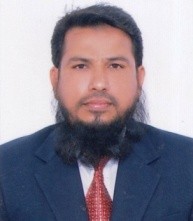 Personal ProfileExperienced Mathematics teacher with 19 years 8 months teaching experience.Have experience in teaching of State curriculum.Experience in teaching under graduate engineering students.Experience in administration department and as Examination head with 17 years.LecturerAssistant ProfessorExamination HeadExternal ExaminerExpert Committee Member for recruiting new staffStudent CounsellorHOD Basic Sciences & HumanitiesCenter HeadTutorLanguagesEnglishHindiUrduTeluguCurrent Location:IndianContact Email:Ateeq-393983@2freemail.comEducation and QualificationsOsmania University- Hyderabad/India - Full Time B.Ed (Mathematics) -Second08/1998 - 02/2000Osmania University- Hyderabad/India - Full Time M.Sc (Mathematics) -First07/1996 - 04/1998Osmania University Hyderabad/India-Full Time B.Sc (Mathematics) - First06/1992 - 06/1995Teaching Experience (Affiliated to JAWAHARLAL NEHRU TECHNOLOGICAL UNIVERSITY, HYDERABAD)Nizamabad/India – Full Time26/12/1999 - 03/09/2019Job TitleResponsibilities and Achievements:Crescent High SchoolBodhan. Dist. Nizamabad - Part Time12/06/2000 - 20/06/2013Stellar Academy of Learning Nizamabad/India – Part Time02/07/2018 - 03/09/2019Job TitleResponsibilities and Achievements: